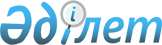 Аудандық мәслихаттың 2005 жылғы 24 ақпандағы № 3С-11/8 "Жеке санаттағы азаматтарға әлеуметтік төлемді жүзеге асыру Ережесін бекіту туралы" шешіміне өзгеріс пен толықтырулар енгізу туралы
					
			Күшін жойған
			
			
		
					Ақмола облысы Жарқайын аудандық мәслихатының 2009 жылғы 24 шілдедегі № 4С-16/7 шешімі. Ақмола облысы Жарқайын ауданының Әділет басқармасында 2009 жылғы 30 шілдеде № 1-12-113 тіркелді. Күші жойылды - Ақмола облысы Жарқайың аудандық мәслихатының 2010 жылғы 10 ақпандағы № 4С-20-10 шешімімен

      Ескерту. Күші жойылды - Ақмола облысы Жарқайың аудандық мәслихатының 2010.02.10 № 4С-20-10 шешімімен      2001 жылғы 23 қаңтардағы Қазақстан Республикасының «Қазақстан Республикасындағы жергілікті мемлекеттік басқару және өзін-өзі басқару туралы» Заңының 6 бабына сәйкес және 2009 жылғы 29 мамырдағы № 11-01/794 жұмыспен қамту және әлеуметтік бағдарламалар бөлімінің ұсынуымен Жарқайың аудандық мәслихаты ШЕШІМ ЕТТІ:



      1. (Нормативтік құқықтық актілерінің мемлекеттік тіркеу тізілімінде № 3051 болып тіркелген, «Целинное знамя» аудандық газетінде 2005 жылғы 11 наурыздағы болып жарияланған) Жарқайың аудандық мәслихатының 2005 жылғы 24 ақпандағы № 3С -11/8 «Жеке санаттағы азаматтарға әлеуметтік төлемді жүзеге асыру Ережесін бекіту туралы» шешіміне (Нормативтік құқықтық актілердің мемлекеттік тіркеу Тізілімінде № 1-12-21 болып тіркелген, «Целинное знамя» аудандық газетінде 2006 жылғы 13 қаңтардағы № 2 болып жарияланған) Жарқайың аудандық мәслихатының 2005 жылғы 21 желтоқсандағы № 3С-18/4 «Аудандық мәслихаттың 2005 жылғы 24 ақпандағы № 3С-11/8 «Жеке санаттағы азаматтарға әлеуметтік төлемді жүзеге асыру Ережесін бекіту туралы» шешіміне өзгерістер мен толықтырулар енгізу туралы шешімі», (Нормативтік құқықтық актілердің мемлекеттік тіркеу тізілімінде № 1-12-45 болып тіркелген, «Целинное знамя» аудандық газетінде 2007 жылғы 12 қаңтардағы № 2 болып жарияланған) Жарқайың аудандық мәслихатының 2006 жылғы 20 желтоқсандағы № 3С-28/4 «Аудандық мәслихаттың 2005 жылғы 24 ақпандағы № 3С-11/8 «Жеке санаттағы азаматтарға әлеуметтік төлемді жүзеге асыру Ережесін бекіту туралы» шешіміне өзгерістер енгізу туралы шешімі», (Нормативтік құқықтық актілердің мемлекеттік тіркеу тізілімінде № 1-12-59 болып тіркелген, «Целинное знамя» аудандық газетінде 2007 жылғы 6 шілдедегі № 27 болып жарияланған) Жарқайың аудандық мәслихатының 2007 жылғы 20 маусымдағы № 3С-33/6 «Аудандық мәслихаттың 2005 жылғы 24 ақпандағы № 3С-11/8 «Жеке санаттағы азаматтарға әлеуметтік төлемді жүзеге асыру Ережесін бекіту туралы» шешіміне өзгеріс енгізу туралы шешімі», (Нормативтік құқықтық актілердің мемлекеттік тіркеу тізілімінде № 1-12-64 болып тіркелген, «Целинное знамя» аудандық газетінде 2007 жылғы 14 қыркүйектегі № 38 болып жарияланған) Жарқайың аудандық мәслихатының 2007 жылғы 28 тамыздағы № 4С-1/11 «Аудандық мәслихаттың 2005 жылғы 24 ақпандағы № 3С-11/8 «Жеке санаттағы азаматтарға әлеуметтік төлемді жүзеге асыру Ережесін бекіту туралы» шешіміне толықтырулар енгізу туралы шешімі», (Нормативтік құқықтық актілердің мемлекеттік тіркеу тізілімінде № 1-12-72 болып тіркелген, «Целинное знамя» аудандық газетінде 2008 жылғы 18 қаңтардағы № 3 болып жарияланған) Жарқайың аудандық мәслихатының 2007 жылғы 12 желтоқсандағы № 4С-4/9 «Аудандық мәслихаттың 2005 жылғы 24 ақпандағы  № 3С-11/8 «Жеке санаттағы азаматтарға әлеуметтік төлемді жүзеге асыру Ережесін бекіту туралы» шешіміне өзгерістер мен толықтырулар енгізу туралы шешімі», (Нормативтік құқықтық актілердің мемлекеттік тіркеу тізілімінде № 1-12-102 болып тіркелген, «Целинное знамя» аудандық газетінде 2009 жылғы 30 қаңтардағы № 5 болып жарияланған) Жарқайың аудандық мәслихатының 2008 жылғы 23 желтоқсандағы № 4С-11/10 «Аудандық мәслихаттың 2005 жылғы 24 ақпандағы № 3С-11/8 «Жеке санаттағы азаматтарға әлеуметтік төлемді жүзеге асыру Ережесін бекіту туралы» шешіміне толықтырулар енгізу туралы» шешімімен енгізілген өзгерістер мен толықтыруларымен, төмендегідей өзгеріс пен толықтырулар енгізілсін:

      Ереженің 4 бөліміндегі 11 тармағының 9 тармақшасы толықтырылсын:

      дәрігерлерге 250000 теңге көлемінде;

      мұғалімдерге 25000 көлемінде;

      хореографқа 100000 теңге көлемінде;

      13 тармағындағы «70000 теңге» цифрлары «250000 теңге» цифрларына ауыстырылсын.



      2. Осы шешім Жарқайың ауданы Әділет басқармасында мемлекеттік тіркеуден өткен күнінен бастап күшіне енеді және жарияланған күнінен бастап қолданысқа енгізіледі.      Аудандық мәслихат

      сессиясының төрағасы                       Н.Рахымов      Аудандық мәслихаттың

      хатшысы                                    Б.Швачкин      КЕЛІСІЛГЕН:      Жарқайың ауданының

      «Жұмыспен қамту және әлеуметтік

      бағдарламалар бөлімі»

      мемлекеттік мекемесінің бастығы            В.Сидорина      Жарқайың ауданының

      «Қаржы бөлімі» мемлекеттік

      мекемесінің бастығы                        Б.Ахметова      Жарқайың ауданының

      «Экономика және бюджеттік

      жоспарлау бөлімі» мемлекеттік

      мекемесінің бастығы                        З.Қоржымбаева
					© 2012. Қазақстан Республикасы Әділет министрлігінің «Қазақстан Республикасының Заңнама және құқықтық ақпарат институты» ШЖҚ РМК
				